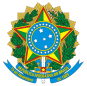 UNIVERSIDADE FEDERAL DE PELOTAS DESPACHOProcesso nº 23110.031638/2018-88Interessado: ALCEU LOPES DE FREITAS JUNIORAoEngenheiro de Segurança Alceu Lopes JuniorSolicito acompanhamento dos serviços e orientação quanto à segurança do trabalho, inclusive com emissão da respectiva ART, e em comum acordo com a Infraestrutura/UAGI quanto à data de execução.Atenciosamente. Criado por 46785078091, versão 3 por 46785078091 em 24/01/2019 13:47:08. Documento assinado eletronicamente por JOAO LUIS FERNANDES RAMOS, Chefe, Seção de Projetos de Infraestrutura, em 24/01/2019, às 13:47, conforme horário oficial de Brasília, com fundamento no art. 6º, § 1º, do Decreto nº 8.539, de 8 de outubro de 2015.A autenticidade deste documento pode ser conferida no site http://sei.ufpel.edu.br/sei/controlador_externo.php?acao=documento_conferir&id_orgao_acesso_externo=0, informando o código verificador 0418589 e o código CRC 1BB57EE9.Referência: Processo nº 23110.031638/2018-88SEI nº 0418589